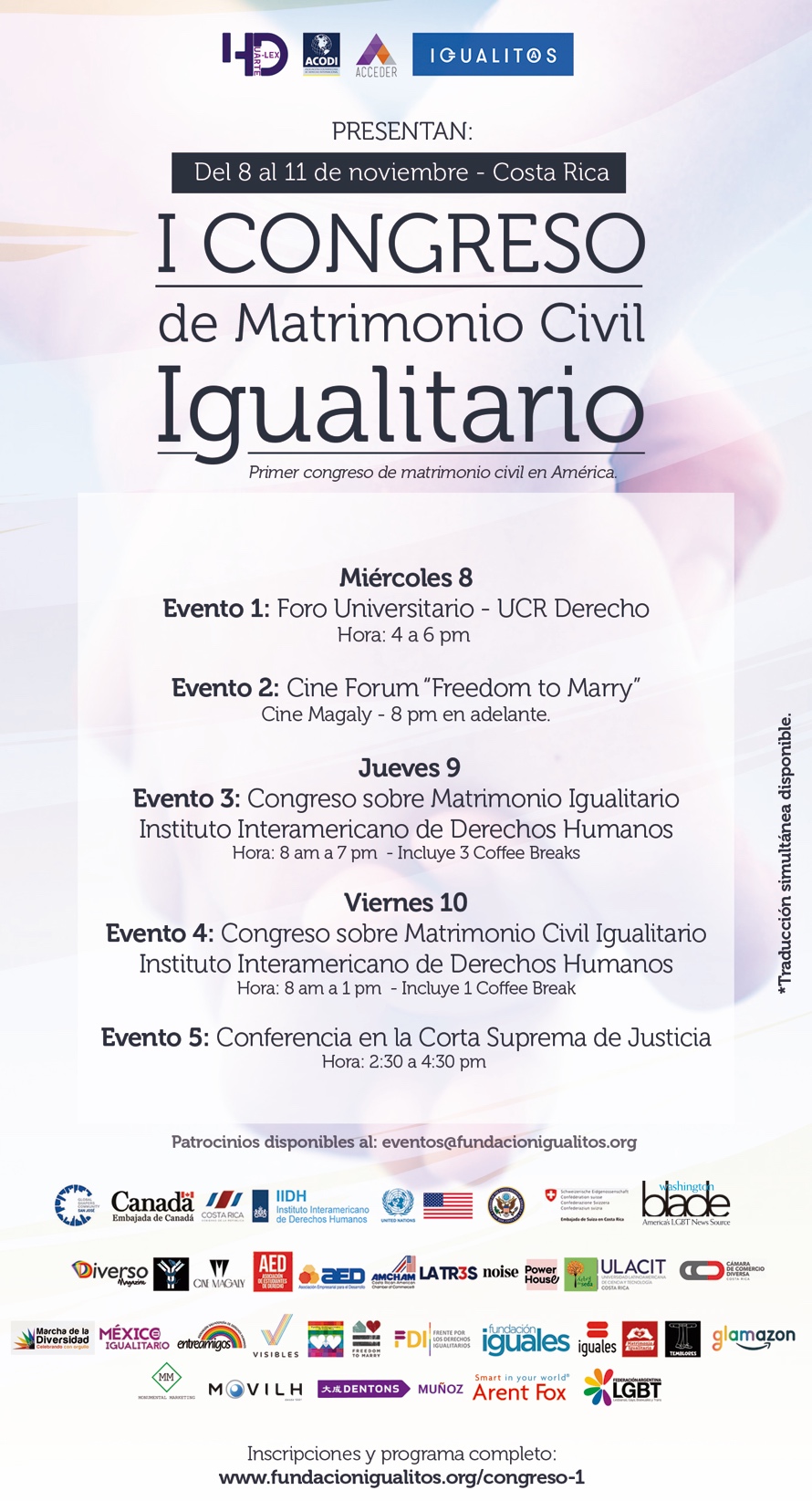 MIÉRCOLES 8 DE NOVIEMBREEvento 1 - Foro UniversitarioLugar: Facultad de Derecho, Universidad de Costa Rica  Entrada gratuita16.30- 18.30 Conversatorio de Estudiantes UCR con el Doctor Evan Wolfson Evan Wolfson con los alumnos.InauguraciónBeatriz Herrera, Estudiante Universidad de Costa Rica y ex presidenta de la Asociación Estudiantes de Derecho Universidad de Costa Rica¿Unión Civil o Matrimonio? Esteban Calvo, Estudiante Universidad de Costa RicaJota Vargas, Victoria Rovira Esteban CalvoPieter KieuperKey note: Evan Wolfson Traducción: Alejandro PiercyCierreEliana Quimbayo Bolaños, presidenta de la Asociación Estudiantes de Derecho Universidad de Costa RicaEvento 2 - Cine Forum “Freedom to Marry” en Cine Magaly

Lugar: CINE MAGALY
Entrada: 2500 colones 8:00 PM -  8.15-8.25PM – Introducción y bienvenida al público8.30 PM – Cine Forum – “Freedom to Marry”9.45 PM – Sesión de preguntas Evan Wolfson, Freedom to MarryThalia Zepatos- Freedom to MarryModerador: John Keilheauer, Fundacion IgualitosJUEVES 9 DE NOVIEMBREEvento 3 - I Congreso sobre Matrimonio IgualitarioLugar: Instituto Interamericano de Derechos Humanos   
Entrada: gratuita con inscripción previa en el sitio web: https://goo.gl/forms/hGYEJXRLeybrV7qA2 Cupo: 150 personas. Favor tomar en cuenta que será necesario llegar temprano. 8:00 – 8.20      Registro final.8.30– 9:40      Día 1 inauguración oficial – Mesa Inaugural  Alice Shackelford, Representante de Naciones Unidas en Costa RicaBertrand Xavier Asselin, Representante Embajada de Canadá Eric Catalfamo, Representante Embajada USAPeter Hoff, Embajador del Reino de HolandaMirko Giuletti, Embajador de la Confederación SuizaHerman Duarte, Fundador, Fundación Igualitos & HDuarte-LEXEvan Wolfson, Fundador, Freedom to Marry BLOQUE 1 – Familias.9:45-10:10 – “La ideología de Género: Una nueva amenaza a los derechos humanos LGBT”.Miriam Estrada Castrillo, directora de la Fundación IgualitosPedro Vera Pineda, Oficina del Alto Comisionado de Naciones Unidas para los Derechos Humanos (OACNUDH)10.15 – 11.00 am   Las diferentes perspectivas de las familias HomoparentalesNisa Sanz, Familias Homoparentales   Luis Sánchez Salas, independienteKris Ureña, empresaria. Modera: Edgar Méndez, abogado de BLP11.00-11.20- Crianza en familias homoparentales: ¿Qué dice la evidencia científica?Monica Berrocal, Psicóloga de Harvard especialista en desarrollo en la infancia y adolescencia Modera: Daniel Madrigal, Fundación Igualitos11.20 – 11.35 Coffee Break11.40- 12.00 - Psicología del PrejuicioSilvia Castro, Rectora de ULACIT. Modera: Ana Lucy Zamora, ULACITBLOQUE 2 – EL ROL DE LAS EMPRESAS EN LOS DERECHOS HUMANOS12.05 – 12.30 Empresas y derechos humanos: El programa del Asocio Empresarial para el desarrollo.Víctor Castro, coordinador bloque empresarial AED (Costa Rica) presenta el bloque. 2 casos de empresa del bloque empresarial AED.12.30 – 14.00  [Lunch libre]BLOQUE 3 – ¿PORQUÉ IMPORTA EL MATRIMONIO?14.15 – 15.00 Presentación del libro: “Why Marriage Matters?”Evan Wolfson, Freedom to Marry (USA)  Moderador: Mariano Batalla, BATALLA (Costa Rica)  BLOQUE 4 – DIFICULTADES PARA LOGRAR EL MATRIMONIO IGUALITARIO15.00-  16.00-  Conservadurismos y matrimonio igualitario en América LatinaAmaral Palevi Gómez, Director, Fundación Igualitos  Margarita Salas, presidenta, VAMOS  Luis Barrueto, presidente, VISIBLES  Cristina Cornejo, Diputada Asamblea Legislativa El SalvadorCoffee BREAK 16.00- 16.20    BLOQUE 5 –¿CÓMO LOGRAR EL MATRIMONIO IGUALITARIO?16.20 – 17.00 Perspectivas de presión social del activismo.  Alexandra Hernández/ Liliana Huaruca, movimiento matrimonio igualitario Perú.Janekeith Duran, FDI y ACCEDERPaula Siverino Bavio, Consultora de Hduarte LEXModera: Paula Artavia, ACCEDER17.00-17.30 “How was it achieved in the USA”?   Evan Wolfson, FundadorFreedom to MarryThalia Zepatos, Freedom to Marry Director of Research and MessagingModerador -Christian Schaeur, consultor Fundación Igualitos17.30-18.00 “Economical factors of the inclusion” Evan Wolfson, Presidente Freedom to MarryModerador: Julio Cesar Calvo, presidente Cámara Comercio Diverso18.00-  CIERRE    Margarita Salas, presidenta VAMOSRosemary Madden, Comisión Diversidad Colegio de Abogados y Abogadas Herman Duarte, HDUARTE-LEX & Fundación Igualitos. VIERNES 10 DE NOVIEMBRE (9AM-1PM)Evento 4 - I Congreso sobre Matrimonio Igualitario, día 28.30 - 9:10  Inauguración del día 2 Javier Umaña, Presidente Marcha por la Diversidad Eduardo Ulibarri, Junta Directiva Rule of Law Initiative Michael Lavers, Washington Blade Francisco Golcher, Presidente Asociación Psiquiatría de Costa Rica & Jefe secretaria técnica de salud mental. Elizabeth Jiménez, ACODI (Costa Rica)  9.10– 9.40 Criminalización en las Américas.José Thompson, Director Instituto Interamericano de Derechos Humanos.Modera: Marco Castillo  9.40-10.00  - The power of authenticty Alessandra Ross, conferencista internacional, miembra de HIVE Global Leaders10.00-10.30 - ¿Cómo lograrlo en vía legislativa?   Juan Enrique Pi, Fundación Iguales, ChileEsteban Paulón, activista argentinoRolando Jiménez Pérez, MovilHModerador: Janekeith Duran, FDI y ACCEDER10.30-11.10 ¿Cómo lograrlo en Sede Constitucional?  Iván Chanís, Fundación Iguales PanamáAlex Méndez, México IgualitarioHerman Duarte, Fundación IgualitosModerador: Evan Wolfson, Freedom to Marry– 11.20 COFFEE BREAK 11.20-11.45 “¿Qué otras luchas hay que conquistar en el movimiento LGBTI?”Alejandro Lanz, Temblores Colombia BLOQUE 6 –MARCO INTERNACIONAL DERECHOS LGBTI11.50 – 12.10 Marco internacional de derechos LGBTI.Bruno Rodríguez Reveggiano, Corte Interamericana de Derechos Humanos Pedro Vera Pineda, Oficina del Alto Comisionado de Naciones Unidas para los Derechos Humanos (OACNUDH).Moderadora: María José Araya, Junta Directiva ACODI12.10 – 13.00 -  La Opinión Consultiva 24. Honorable señora Ana Helena Chacón, Vicepresidenta de Costa Rica.Moderadora: Rose Marie Madden. 13.00 -  CIERREAuxiliadora Alfaro, presidenta de la filial de Heredia del Colegio de Abogados y AbogadasMargarita Salas, presidenta de VAMOS (Costa Rica)  Larissa Arroyo, ACCEDER (Costa Rica)  Evento 5 - Conferencia en la Corte Suprema de JusticiaViernes 10 de noviembre Conferencia Making the Case for the Freedom to Marry" Auditorio Miguel Blanco ubicado en el primer piso del edificio OIJ, sobre bulevar. San José Barrio Gonzalez LahmannHora: 3-4.30 pmInauguración por parte de doña Xinia Fernández, miembro del poder Judicial.  Dr. Evan Wolfson de Freedom to Marry Cierre por representante del Poder Judicial.